令和４年度　山辺町広報モニター申込書ふりがな氏名性別男 ・ 女生年月日大正・昭和・平成　　年　　月　　日住所〒山辺町職業１．会社員　２．自営業　３．学生　４．無職　５．その他（　　　　）連絡先自宅 ・ 携帯　　☎　　　（　　　　）　　　応募動機応募動機応募動機応募動機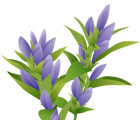 応募動機応募動機応募動機